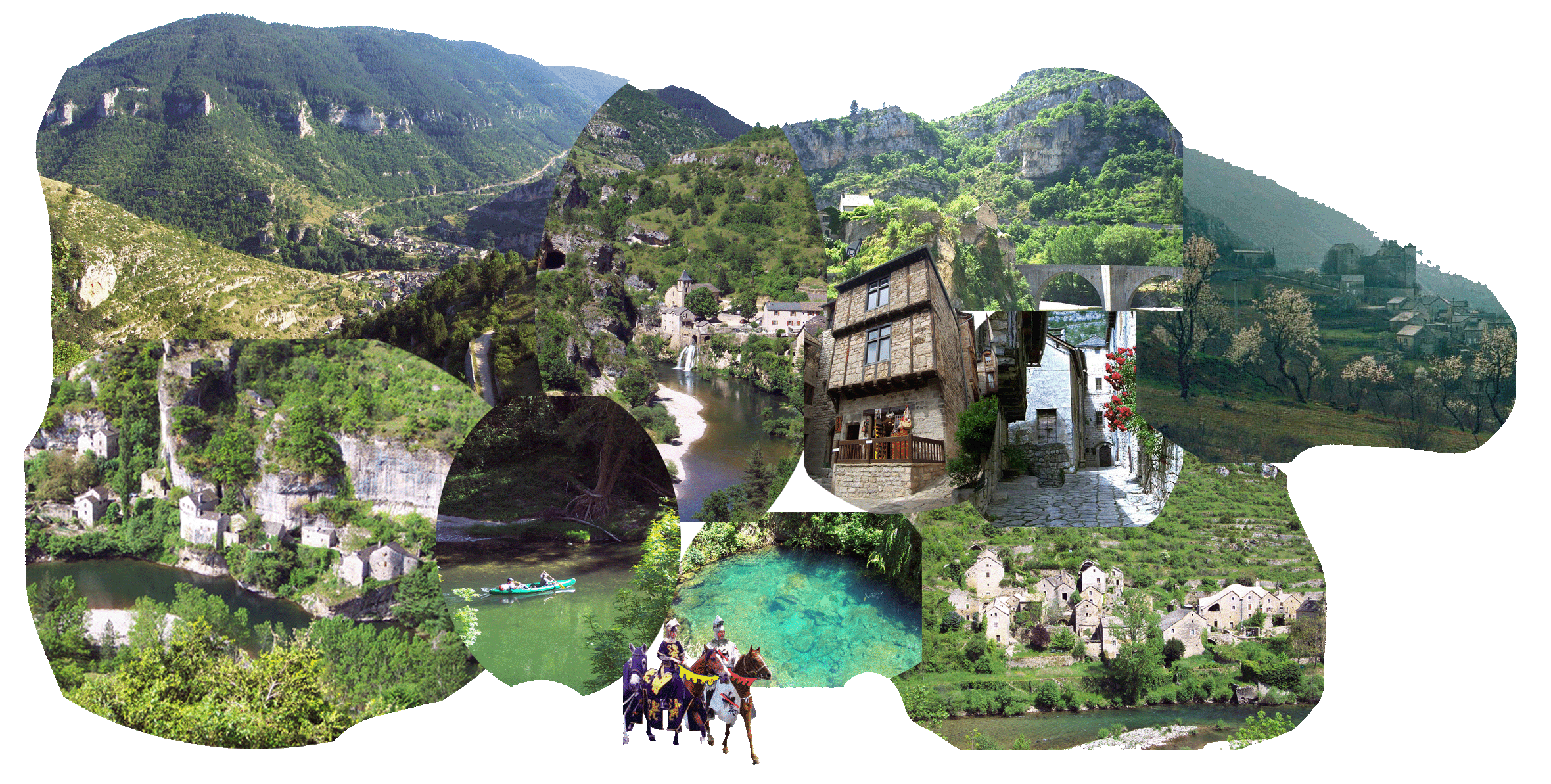                                                             Flânons à Sainte-Enimie.La naissance de ce village m'a séduite,La peur, la souffrance ont créé un paradis.Jugez par vous-même, la beauté, l'authenticité,Ce village, de pierres construit a un charme éthéré.Que les murs soient gris, beiges ou dorés,Le minéral est présent, l'âme du passé conservée.Le bois également agrémente le bonheur visuelEt dépose l'empreinte d'un décor naturel.La végétation près des maisons s'épanouitEn un flot de verdure ou de fleurs exquises.Autour du bourg, la roche montagneuse resplenditIncorporée au vert véronèse du végétal jauniPar l'illumination des divins rayons solairesQui font étinceler de luminosité l'atmosphèreEt embellissent les fabuleux tableauxD'éclats sur les murailles ou les pavés minéraux.Venelles et passages secrets se multiplientEn gravissant l'abrupt dénivelé si joli.Sous l'azur, le spectacle est harmonieux,La lauze des toits déploie son gris soyeux.Qu'il est agréable de flâner en ces lieuxChaque devanture est un mélange gracieuxDe pierres ambrées et de plantes à fleursComment ne pas s'enivrer de bonheur !Marie Laborde.